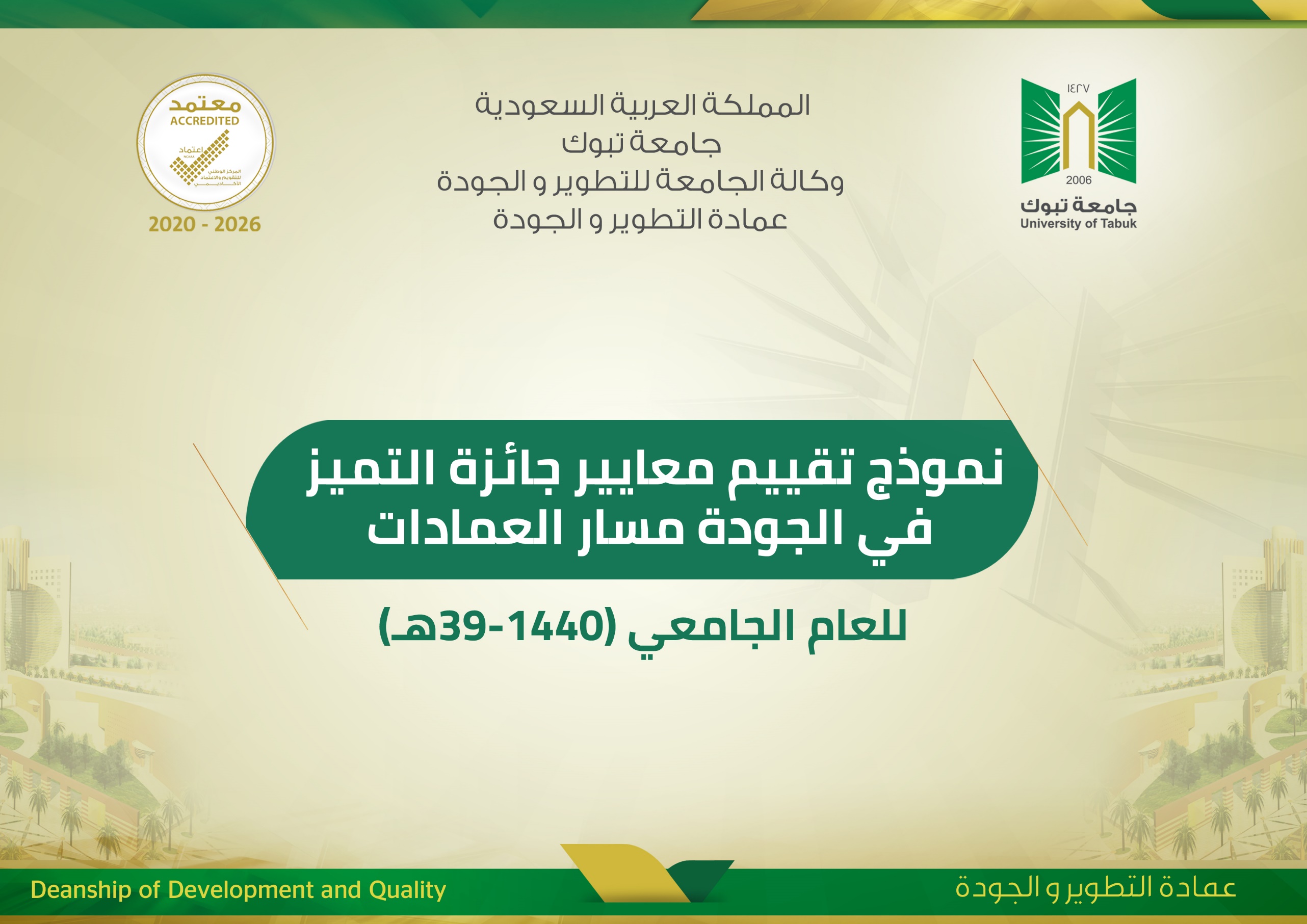 اسم العمادة المساندةتاريخ التقييمملاحظاتغير مكتمل1مكتمل جزئياً2مكتمل3الأدلة والوثائق المطلوب توافرهاالمعايير/ البنودقرار إداري ساري المفعول لوكيل أو مشرف الوحدة لأعمال الجودة بالعمادة.إنشاء وتفعيل وكالة أو وحدة في العمادة مختصة بأعمال الجودة. خطة عمل لأعمال الجودة بالعمادة موضحا بها ما تم إنجازه.توافر خطة للعمادة فيما يختص بأعمال الجودة، وتنفيذها.نسخة محدّثة للسياسات والإجراءات بالعمادة.المراجعة السنوية للسياسات والإجراءات المعنية بها العمادة.نسخة محدّثة للأدلة والكتيبات التعريفية التابعة للعمادة.المراجعة السنوية للأدلة والكتيبات التعريفية التابعة للعمادة. النسخة الأخيرة من التقرير السنوي لأنشطة العمادة وإنجازاتها.توافر ا لتقارير السنوية التي توضّح إنجازات العمادة وأنشطتها.دليل أرشفة للوثائق والأدلة وتقارير الأداء يسهل الرجوع إليه.توافر نظام لأرشفة الوثائق والأدلة وتقارير الأداء في العمادة.توافر نسخ مترجمة باللغة الإنجليزية لجميع الأدلة والكتيبات التعريفية.وجود ترجمة باللغة الإنجليزية للأدلة والكتيبات التعريفية التابعة للعمادة.ملف تكوين اللجان، وحضور الاجتماعات المشتركية بين الشطرين.تفعيل مشاركة شطر الطالبات في أنشطة العمادة.وجود استبانات أو أي آلية أخرى تبيّن مدى رِضا المستفيدين بالفروع من خدمات الدعم والمساندة.جودة تقديم الخدمات المتساوية ودعم المستفيدين بين المقر الرئيس والفروع.وجود قائمة لمؤشرات الأداء الخاصة بالعمادة، وتحليلها  تتبنى العمادة مؤشرات أداء جامعة تبوك والمركز الوطني للتقويم والاعتماد الأكاديمي لقياس الأداء الخاص بها.وجود قائمة للمقارنات المرجعية الخاصة بالعمادة. تتوافر لدى العمادة مقارنات مرجعية للأداء (داخلياً وخارجياً).وجود خطط تحسين مبنية على تحليل نتائج قياس الأداء والمقارنات المرجعية وموضح بها نسب الإنجاز.12.  الاستفادة من تحليل نتائج مؤشرات الأداء والمقارنات المرجعية بالعمادة. نماذج من الاستبانات، ومن المقابلات الشخصية.13.  تقوم العمادة باستطلاع آراء المستفيدين بهدف تقييم الأداء والتحسين (استبانات – مقابلات).وجود خطط التحسين المبنية على نتائج استطلاع رأي المستفيدين. 14. الاستفادة من تحليل نتائج استطلاعات رأي المستفيدين (استبانات – مقابلات) بالعمادة.تقرير إنجاز العمادة للخطة الاستراتيجية (الكتروني).15. الإنجاز المتحقق في الخطة الاستراتيجية للعمادة بشكل ربع سنوي.تاريخ إدخال العمادة للخطة التشغيلية حسب الزمن المجدول.16.  رفع تقارير الخطة التشغيلية للجهة المعنية في الوقت المحدد.شهادات حضور الورش والدورات التدريبية.17.  عدد الدورات والورش التدريبية التي حضرها منسوبو العمادة في البرامج التدريبية المقدمة من عمادة التطوير والجودة.  المجموع الكليالمجموع الكليالمجموع الكليالمجموع الكليفريق المراجعة الداخليةفريق المراجعة الداخليةفريق المراجعة الداخليةفريق المراجعة الداخليةالتوقيعالاسمالتوقيعالاسم4.1.5.2.6.3.